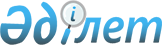 2010 жылдың сәуір-маусымында және қазан-желтоқсанында азаматтарды кезекті мерзімді әскери қызметке шақыруды ұйымдастыру және өткізу туралы
					
			Күшін жойған
			
			
		
					Ақтөбе облысы Ырғыз аудандық әкімдігінің 2010 жылғы 24 мамырдағы N 115 қаулысы. Ақтөбе облысы Ырғыз ауданының Әділет басқармасында 2010 жылдың 10 маусымда N 3-5-118 тіркелді. Күші жойылды - Ақтөбе облысы Ырғыз аудандық әкімдігінің 2011 жылғы 15 маусымдағы № 143 қаулысымен      Ескерту. Күші жойылды - Ақтөбе облысы Ырғыз аудандық әкімдігінің 2011.06.15 № 143 Қаулысымен.      

Қазақстан Республикасының 2005 жылғы 8 шілдедегі № 74 «Әскери міндеттілік және әскери қызмет туралы» Заңының 19, 20, 44-баптарына, Қазақстан Республикасының 2001 жылғы 23 қаңтардағы № 148 «Қазақстан Республикасындағы жергілікті мемлекеттік басқару және өзін-өзі басқару туралы» Заңының 31-бабына, Қазақстан Республикасы Президентінің 2010 жылғы 29 наурыздағы № 960 «Белгіленген әскери қызмет мерзімін өткерген мерзімді әскери қызметтегі әскери қызметшілерді запасқа шығару және Қазақстан Республикасының азаматтарын 2010 жылдың сәуір-маусымында және қазан-желтоқсанында кезекті мерзімді әскери қызметке шақыру туралы» Жарлығына, Қазақстан Республикасы Үкіметінің 2010 жылғы 15 сәуірдегі № 313 «Белгіленген әскери қызмет мерзімін өткерген мерзімді әскери қызметтегі әскери қызметшілерді запасқа шығару және Қазақстан Республикасының азаматтарын 2010 жылдың сәуір-маусымында және қазан-желтоқсанында кезекті мерзімді әскери қызметке шақыру туралы Қазақстан Республикасы Президентінің 2010 жылғы 29 наурыздағы № 960 Жарлығын іске асыру туралы» қаулысына сәйкес аудан әкімдігі ҚАУЛЫ ЕТЕДІ:



      1. Қазақстан Республикасының Қарулы Күштеріне, басқа да әскерлері мен әскери құрылымдарына шақыруды кейінге қалдыру немесе шақырудан босатылу құқығы жоқ 18-ден 27 жасқа дейінгі ер азаматтарды мерзімді әскери қызметке шақыру 2010 жылдың сәуір-маусымында және қазан-желтоқсанында ұйымдастырылсын.



      2. Мерзімді әскери қызметке шақыру жөніндегі аудандық шақыру комиссиясы 1-қосымшаға сәйкес құрылсын. Әскер қатарына шақырылушылардың көктемгі әскер қатарына шақыру кезіндегі флюрография, анализдерін тапсыру және дәрігерлік комиссиясынан өту кестесі 2-қосымшаға сәйкес бекітілсін.



      3. Селолық округ әкімдері мен меншік нысанасына қарамастан барлық мекеме, ұйым басшыларына әскерге шақыру жасындағы жастарды іссапардан (демалыстардан) шақырып алу, оларды хабардар ету және шақыру пунктіне уақытылы келулерін қамтамасыз ету ұсынылсын.



      4. Аудандық ішкі істер бөліміне (М.Бижанов):

      1) шақыру пунктіне және шақырылушыларды көлікпен алып жүрген кезде қоғамдық тәртіптің сақталуын қамтамасыз ету;

      2) әскери міндеттерін орындаудан жалтарған азаматтарды іздестіруді және ұстауды өз құзіреті шегінде жүзеге асыру;

      3) анықтау немесе тергеу жүргізіліп жатқан әскерге шақырылушылар жөнінде аудандық қорғаныс істері жөніндегі бөлімге хабарлау ұсынылсын.



      5. Аудандық орталық аурухананың бас дәрігеріне (Ж.Сүлейменов):

      Стационарлық емдеуде және диспансерлік есепте тұрған шақырылушылар туралы мәліметті аудандық қорғаныс істері жөніндегі бөлімге беру ұсынылсын.



      6. Аудандық әділет басқармасына (Ж.Төрежанұлы):

      Аудандық қорғаныс істері жөніндегі бөлімге шақырылушылардың тегін, аты және әкесінің атын, туған күні мен жерін өзгерткені, қайтыс болғаны, тіркелгені жайлы мәліметтерді беру ұсынылсын.



      7. Аудандық қаржы бөліміне (Ә.Аяпберген):

      Мерзімді әскери қызметке шақыру жөніндегі шараларды уақытында қаржыландыру тапсырылсын.



      8. Шақыру комиссиясының мүшелеріне, медициналық, техникалық қызметкерлерге олардың міндеттерін атқару уақытына жұмыс орны, қызметі және жалақысы сақталсын.



      9. Әскерге алынушыларды Ақтөбе қаласына жеткізу үшін автокөлік ұйымдастыру және қаулының орындалу барысы жайлы аудан әкімдігін 2010 жылдың 30 маусым және 20 желтоқсанында хабардар ету аудандық қорғаныс істері жөніндегі бөлімге (М.Ыбраев) ұсынылсын.



      10. Осы қаулының орындалуын бақылау аудан әкімінің орынбасары А.Шахинге жүктелсін.



      11. Қаулы әділет органына мемлекеттік тіркеуден өткен күннен бастап күшіне енеді және алғаш ресми жарияланғаннан кейін күнтізбелік он күн өткен соң қолданысқа енгізіледі.      Аудан әкімі                              М.ДУАНБЕКОВ

Аудан әкімдігінің

2010 жылғы 24 мамырдағы

№ 115 қаулысына 1-қосымша Мерзімді әскери қызметке шақыру жөніндегі

аудандық комиссияның құрамыЫбраев Манас           - аудандық қорғаныс істері жөніндегі

                         бөлімінің бастығы, комиссия төрағасы

Кенжебаев Нұрлыбек     - аудан әкімі аппаратының мемлекеттік қызмет-

                         тер көрсету сапасының сақталуын бақылау

                         бөлімінің бастығы,

                         комиссия төрағасының орынбасары

Назарбаев Еркін        - аудандық ішкі істер бөлімі бастығының

                         орынбасары, мүшесі

Дербіс Жандос          - аудандық орталық аурухананың хирургі,

                         мүшесі, медициналық комиссияның төрағасы

Жаспанова Жаңыл        - аудандық орталық аурухананың

                         медбикесі, комиссия хатшысы Медициналық комиссияның мүшелері:Жанай Еркін            - дәрігер-терапевт

Молдамұратов Бағлан    - дәрігер-невропотолог

Алманов Алексей        - дәрігер-рентгенолог, нарколог

Наурызбаева Зерухан    - дәрігер-психиатр

Есқарина Алмагүл       - дәрігер–стоматолог

Алман Гүлзат           - дәрігер-лаборант

Аудан әкімдігінің

2010 жылғы 24 мамырдағы

№ 115 қаулысымен бекітілген Әскер қатарына шақырылушылардың көктемгі әскер қатарына

шақыру кезіндегі флюрография, анализдерін тапсыру және

дәргерлік комиссиясынан өту кестесі.
					© 2012. Қазақстан Республикасы Әділет министрлігінің «Қазақстан Республикасының Заңнама және құқықтық ақпарат институты» ШЖҚ РМК
				Р/с

№Селолық

округтер1.042.043.045.046.047.048.049.0410.041Аманкөл2913422Құмтоғай157223Нұра36364Тәуіп22225Жайсаңбай13136Қызылжар5021717Ырғыз5050504319212Барлығы505050505049505019418